Personal information form for assistants and volunteers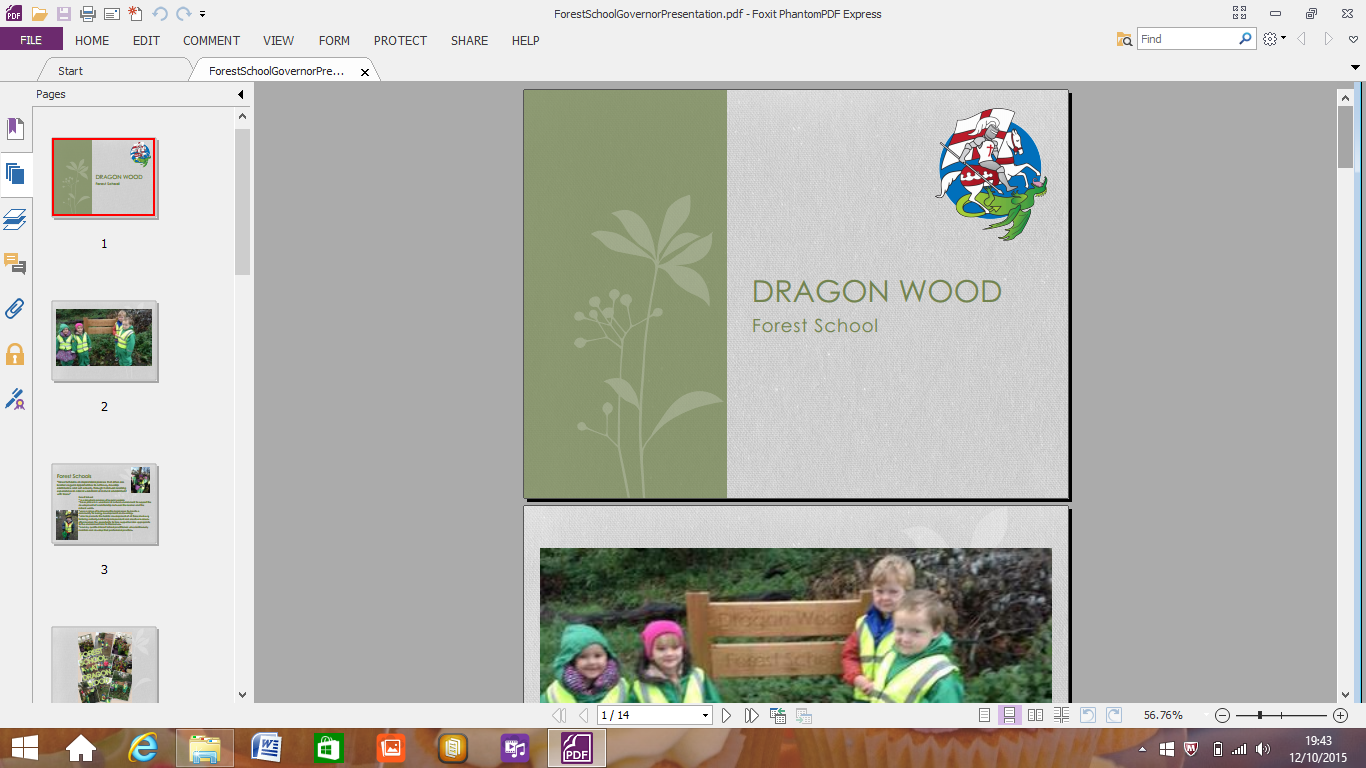 NameAddressHome telephone numberEmail addressDate of birthDo you have any other medical conditions (including allergies) and/or disabilities that we might need to know about? If so, please provide details.Do you take any regular medication? If so, please provide detailsEmergency contact name, relationship to you and phone numberName and address of GPDo you have first aid training? If so, please provide details and the type of course and date of completion?Do you have a DBS/CRB clearance? If so please provide your reference number